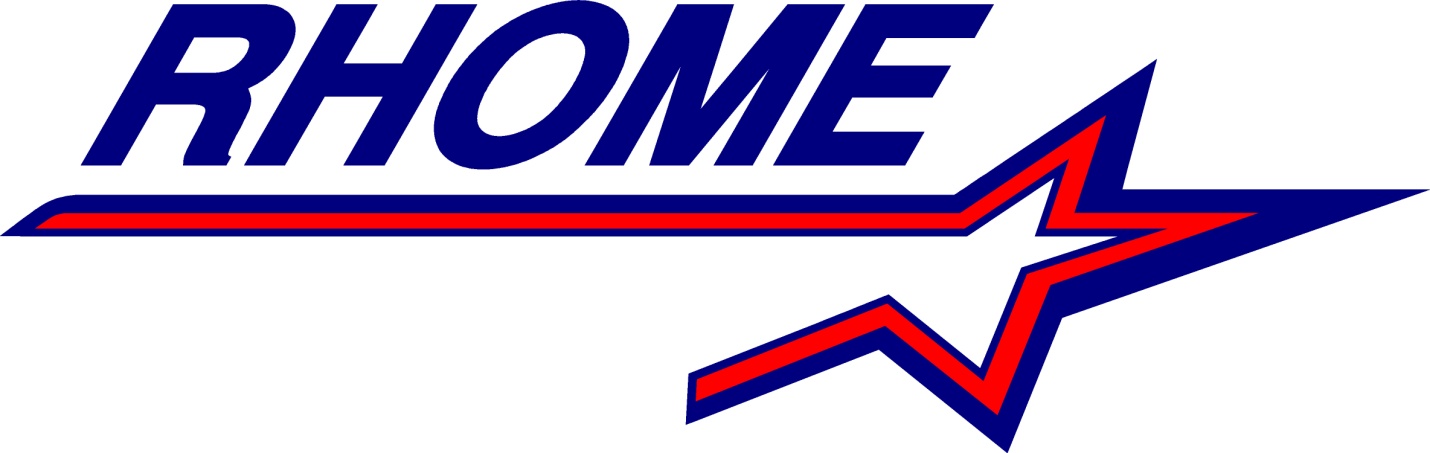 Mayor Michelle Pittman called the meeting to order at 7:00pm and announced a quorum.  Council Members present were Jo Ann Wilson, Jerry Taylor, Ronnie Moore, Tim Robison, and Dawn Davis.  Staff Present: City Attorney Walt Leonard, City Secretary Angie Young, Police Chief Brandon Davis, and Public Works Director Sam DorsettCouncil Member Taylor gave the invocation and Mayor Pittman led the assembly in the pledge of allegiance.  Citizens Presentations and Public Input for Future Agenda ItemsCitizen Jimmy Johnson reserved requested to give public input and reserved the right to do so on any of the listed agenda items.Announcements from Mayor and Council MembersNoneConsent AgendaCouncil Member Wilson asked to pull down the Fire Department Report and Council Member Taylor asked to pull down the Public Works and Administration Reports.  Council Member Taylor asked how far water accounts can go before they are shut off.  City Secretary Young said there is a list of accounts for disconnects and also a chart showing all of the past due accounts, however, most of the accounts are 30 days or less past due.  She also noted that several accounts got really far behind in Dana’s absence and they are slowly catching up but that most that are on both lists are on it repeatedly.  Council Member Wilson also noted that we collect a deposit and Secretary Young noted that that deposit is used to cover the bill when an account closes and also that some of the accounts listed are closed or inactive accounts.  Next, Public Works Director Dorsett gave a report on the recent TCEQ inspection.  It was a mandatory once over and the sewer plant looked proper and we did excellent for what we have had to deal with.  He noted several minor violations, including unauthorized discharges, which was the same last month.  Other items were replacement of valves; the filters were off line, leaving the burm up that was built as a permanent structure, and a signature on the DMR.  He also noted that we have not broken permit since last year.  It was also recommended that the chlorine systems needs to go on and off with the flow.  Council Member Wilson asked how long we have to fix the problems.  Sam said they are at “action needed” level right now and it will take 90 days before they actually become a violation.  Next Mayor Pittman asked about how mowing was going.  Sam said it took all week to mow By Well Estates and that so far they have only gotten one application for contract labor.  Sam said they still need help.  Council Member Wilson asked about the drainage ditches.  Mayor Pittman said we do not have the right equipment to do them. And if we do use our own equipment and personnel now we are responsible, especially if it floods again.  City Attorney Leonard said that after reviewing documents filed at the county it may be that ownership is in limbo and that we need to find the original plat filed for this subdivision to see if it gives any further indication as to who owns or maintains the ditches.  Council Member Robison said that before the nest meeting we need to find the original plat.  Council member Wilson recognized Christan Poe and Ms. Fitch from the Fire Department Support Crew for putting on Splash Days and inquired about how it went.  They said they had just enough volunteers and that they made approximately $914.00 after expenses.  Council Member Wilson also inquired about the slides.  Christan said there are two slides and confirmed that they are city owned, but that one of them needs to be replaced.  Next Council Member Wilson inquired about the incentive pay and whether the firemen that left owed for training.  Mayor Pittman said they did not because they paid for their own.  She also noted that the fire trucks ran through town on the 4th as well as the police Department to discourage illegal fireworks and it worked well.  Council Member Wilson asked if incentive pay for this would be claimed.  Mayor Pittman said that they are not all active members.  Police Chief Davis noted that we must be proactive and reactive and possibly set up our own fireworks display and get community involvement as well.  Mayor Pittman noted that there was no fire representative on hand at the meeting because they were all on calls and at that time two members walked in.  Council Member Taylor also noted that the Volunteer Fire Department was recognized for their assistance on a call with a fund raiser that yielded approximately $1300.00.  There being no further discussion Council Member Moore made a motion to approve the minutes of June 23rd council meeting and the Department Head Reports and Council Member Wilson seconded the motion.  All voted aye, the motion carried.Old BusinessCouncil Member Wilson said she would like to throw out some nominations for the Parks & Recreation Board.  Mayor Pittman asked it we need to set the terms and chairs first.  Council Member Moore said the Board does that once they are appointed.  Council Member Wilson said she would like to nominate Chip Kowalski, Emily Ponds, Tommie Eason, Deborah Stewart, and David Gilbert.  Council Member Moore seconded the motion.  All voted aye, the motion carried. Mayor Pittman clarified that the meeting time is the first Thursday of the month at 7:00pm at City Hall, and that they may hold as many meeting as necessary as long as they meet the posting deadlines and Council Member Moore explained what the Parks & recreation Board does.  Mayor Pittman gave an update on the funds for recent flooding and disaster declaration.  She noted the overflows at the sewer plant and the damage they caused and that FEMA is offering disaster relief for which we qualify.  City Secretary Young added that we have filed the initial paperwork to be considered and that we are awaiting a kick-off meeting to discuss how it is done.  She noted that the expenses are over $50,000.00 so far, not including the repairs needed to the sewer plant, and that as part of the requirement to file for disaster relief a claim has also been filed with the cities insurance provider.  New BusinessMayor Pittman announced that we will need to get some dates on the books for budget workshops, July would be good so that we will have time to have time to have a couple of meetings before it is approved.  She said we need to be able to see what we are at with the tax rate; if it does not change then we will only need one meeting.  Council Member Taylor suggested July 28th.  Council Member Robison suggested that we could do it after the public hearing on July 28th. Council agreed that the best time to do the workshop was at the July 28th meeting, after the public hearing.Council Member Moore addressed the repairs to the 2005 Vac truck.  He asked how many quotes were received.  Public Works Director Dorsett said he had gotten one.  He said the most expensive part is the blower and that the price on it is what ii is, he verified it.  It is $27,000.00 for the blower.  Council Member Moore asked what happened to the truck Sam said it was rusted in the belly and the unit itself Council Member Wilson asked if we fix it how much is it worth.  Sam said it is used for everything.  Council Member Wilson asked what the warranty is on the repair.  Sam said they don’t like to warranty it and at best maybe 90 days.  Council Member Taylor asked about the charges from Chaney for $400.00.  Council Member Moore asked why they used Chaney when they had already used Badger and paid $245.00.  Sam said that Chaney does not charge a minimum and the other companies charge a four hour minimum.  Council Member Taylor asked if Sam knew how many hours were on the truck and the miles and Council Member Wilson asked about renting one.  Sam said the truck has 26,000 miles on it.  Mayor Pittman said we will get quotes on the truck and until then find out which company we can get the best price from for contracting this work out.Executive SessionAt approximately 8:07pm council convened into Executive.  At approximately 9:57pm council reconvened into Open Session.  No action was taken as a result of the Executive Session.  Future Agenda ItemsNoneThere being no further items to discuss, at 10:01pm Council Member Moore made a motion to adjourn and Council Member Robison seconded the motion.  All voted aye, the motion carried.                      	           CERTIFICATION:                  	           Passed and approved on this the 28th day of July, 2015.           ______________________           Michelle Pittman, Mayor            ______________________           Angie Young, City Secretary